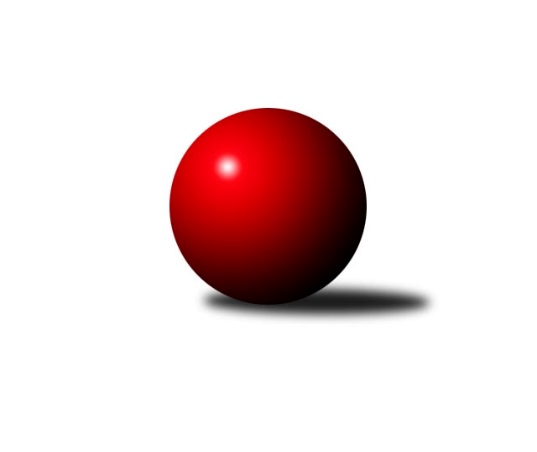 Č.20Ročník 2014/2015	21.3.2015Nejlepšího výkonu v tomto kole: 3262 dosáhlo družstvo: TJ Glaverbel Czech Teplice 3.KLM B 2014/2015Výsledky 20. kolaSouhrnný přehled výsledků:TJ Sparta Kutná Hora	- Spartak Rokytnice nad Jizerou	5:3	3225:3212	14.0:10.0	21.3.KK Jiří Poděbrady	- TJ Lokomotiva Ústí n. L. 	2:6	3130:3222	14.5:9.5	21.3.TJ Glaverbel Czech Teplice 	- SKK Náchod B	8:0	3262:3031	17.5:6.5	21.3.SK Žižkov Praha	- TJ Start Rychnov n. Kn.	4:4	3167:3210	12.0:12.0	21.3.KK Kosmonosy 	- TJ Dynamo Liberec	2:6	3148:3208	10.5:13.5	21.3.SK Plaston Šluknov	- TJ Tesla Pardubice 	7:1	3044:2819	15.0:9.0	21.3.Tabulka družstev:	1.	TJ Dynamo Liberec	20	15	1	4	107.0 : 53.0 	274.5 : 205.5 	 3289	31	2.	KK Kosmonosy	20	13	0	7	90.0 : 70.0 	252.5 : 227.5 	 3250	26	3.	TJ Lokomotiva Ústí n. L.	20	12	1	7	93.0 : 67.0 	253.5 : 226.5 	 3223	25	4.	TJ Start Rychnov n. Kn.	20	11	2	7	93.0 : 67.0 	265.0 : 215.0 	 3203	24	5.	TJ Sparta Kutná Hora	20	11	1	8	86.5 : 73.5 	264.0 : 216.0 	 3218	23	6.	SK Žižkov Praha	20	10	3	7	79.5 : 80.5 	234.5 : 245.5 	 3217	23	7.	TJ Tesla Pardubice	20	10	2	8	82.0 : 78.0 	240.0 : 240.0 	 3219	22	8.	SK Plaston Šluknov	20	10	0	10	79.0 : 81.0 	228.5 : 251.5 	 3200	20	9.	TJ Glaverbel Czech Teplice	20	8	0	12	70.0 : 90.0 	238.5 : 241.5 	 3214	16	10.	Spartak Rokytnice nad Jizerou	20	6	2	12	73.0 : 87.0 	221.5 : 258.5 	 3210	14	11.	KK Jiří Poděbrady	20	5	0	15	63.5 : 96.5 	223.0 : 257.0 	 3197	10	12.	SKK Náchod B	20	3	0	17	43.5 : 116.5 	184.5 : 295.5 	 3114	6Podrobné výsledky kola:	 TJ Sparta Kutná Hora	3225	5:3	3212	Spartak Rokytnice nad Jizerou	Tomáš Jelínek	133 	 147 	 140 	143	563 	 4:0 	 530 	 126	132 	 139	133	Petr Janouch	Vladimír Holý	123 	 129 	 133 	136	521 	 1:3 	 547 	 115	137 	 146	149	Slavomír Trepera	Jiří Barbora *1	136 	 158 	 139 	105	538 	 3:1 	 530 	 128	131 	 133	138	Zdeněk Novotný st.	Dušan Hrčkulák	143 	 131 	 132 	130	536 	 2:2 	 507 	 126	133 	 134	114	Jiří Drábek	Michal Hrčkulák	125 	 133 	 132 	145	535 	 2:2 	 548 	 156	131 	 138	123	Milan Valášek	Petr Dus	126 	 123 	 137 	146	532 	 2:2 	 550 	 144	147 	 128	131	Petr Mařasrozhodčí: střídání: *1 od 61. hodu Jaroslav HavlíčekNejlepší výkon utkání: 563 - Tomáš Jelínek	 KK Jiří Poděbrady	3130	2:6	3222	TJ Lokomotiva Ústí n. L. 	Miloslav Vik	135 	 130 	 131 	126	522 	 4:0 	 490 	 127	128 	 125	110	Milan Grejtovský	Lukáš Štich	143 	 108 	 150 	113	514 	 2:2 	 560 	 131	134 	 130	165	Jiří Šípek	Svatopluk Čech	126 	 116 	 133 	140	515 	 1:3 	 585 	 154	166 	 135	130	Josef Rohlena	Ladislav Nožička	135 	 116 	 143 	115	509 	 2:2 	 560 	 132	134 	 136	158	Radek Jalovecký	Jaroslav Kazda	140 	 144 	 140 	126	550 	 4:0 	 500 	 122	132 	 132	114	Martin Vrbata *1	Václav Kňap	129 	 125 	 124 	142	520 	 1.5:2.5 	 527 	 141	129 	 124	133	Milan Bělíčekrozhodčí: střídání: *1 od 91. hodu Martin Zahálka st.Nejlepší výkon utkání: 585 - Josef Rohlena	 TJ Glaverbel Czech Teplice 	3262	8:0	3031	SKK Náchod B	David Bouša	135 	 135 	 134 	109	513 	 2.5:1.5 	 514 	 134	135 	 122	123	Jaroslav Dlohoška	Alexandr Trpišovský	148 	 138 	 133 	133	552 	 3:1 	 519 	 124	131 	 140	124	Jakub Zíma	Luděk Gühl	124 	 125 	 142 	126	517 	 3:1 	 460 	 108	129 	 108	115	Jiří Tesař	Jan Filip	139 	 155 	 123 	138	555 	 3:1 	 486 	 136	112 	 126	112	Jiří st. Doucha st.	Lukáš Hanzlík	130 	 137 	 148 	154	569 	 3:1 	 517 	 131	130 	 110	146	Miroslav Tomeš	Jan Hybš	143 	 144 	 135 	134	556 	 3:1 	 535 	 125	129 	 131	150	Jiří ml. Doucha ml.rozhodčí: Nejlepší výkon utkání: 569 - Lukáš Hanzlík	 SK Žižkov Praha	3167	4:4	3210	TJ Start Rychnov n. Kn.	Martin Beran	150 	 136 	 138 	116	540 	 3:1 	 529 	 140	113 	 136	140	Dalibor Ksandr	Josef Dvořák	108 	 145 	 144 	148	545 	 3:1 	 533 	 133	144 	 126	130	Jaroslav Kejzlar	Jindřich Valo	143 	 138 	 155 	119	555 	 3:1 	 511 	 124	132 	 130	125	Jaroslav Šmejda	Petr Veverka *1	116 	 126 	 103 	125	470 	 0:4 	 540 	 135	134 	 131	140	Radek Jung	Jiří Zetek	145 	 138 	 131 	142	556 	 3:1 	 538 	 130	128 	 157	123	Jiří Brouček	Zdeněk Slezák	123 	 131 	 120 	127	501 	 0:4 	 559 	 149	142 	 129	139	Martin Čihákrozhodčí: střídání: *1 od 91. hodu Stanislav SchuhNejlepší výkon utkání: 559 - Martin Čihák	 KK Kosmonosy 	3148	2:6	3208	TJ Dynamo Liberec	Jiří Vondráček	127 	 126 	 130 	146	529 	 1:3 	 554 	 131	157 	 149	117	Lukáš Jireš	Tomáš Bajtalon	125 	 123 	 127 	134	509 	 0:4 	 531 	 140	125 	 131	135	Vojtěch Pecina	Petr Novák *1	119 	 110 	 133 	124	486 	 2:2 	 517 	 146	129 	 131	111	Ladislav Wajsar ml.	Věroslav Řípa	147 	 122 	 137 	130	536 	 1:3 	 560 	 136	146 	 143	135	Jaromír Šklíba	Luboš Beneš	143 	 147 	 142 	147	579 	 3.5:0.5 	 543 	 136	139 	 142	126	Ladislav st. Wajsar st.	Pavel Říha	139 	 121 	 120 	129	509 	 3:1 	 503 	 128	135 	 117	123	Zdeněk Pecina st.rozhodčí: střídání: *1 od 61. hodu Jaroslav DoškářNejlepší výkon utkání: 579 - Luboš Beneš	 SK Plaston Šluknov	3044	7:1	2819	TJ Tesla Pardubice 	Jan Sklenář	129 	 123 	 137 	128	517 	 1:3 	 507 	 131	125 	 138	113	Bedřich Šiška	Radek Marušák	125 	 120 	 143 	98	486 	 4:0 	 393 	 103	105 	 103	82	Luboš Synek	Jan Koldan	114 	 136 	 126 	122	498 	 4:0 	 425 	 110	101 	 122	92	Oldřich Hubáček	Josef Rubanický	134 	 138 	 125 	114	511 	 2:2 	 489 	 115	126 	 126	122	Vít Veselý	Petr Vajnar	129 	 147 	 147 	117	540 	 2:2 	 532 	 148	117 	 139	128	Martin Hubáček	Petr Kohlíček	99 	 140 	 136 	117	492 	 2:2 	 473 	 126	113 	 114	120	Michal Šicrozhodčí: Nejlepší výkon utkání: 540 - Petr VajnarPořadí jednotlivců:	jméno hráče	družstvo	celkem	plné	dorážka	chyby	poměr kuž.	Maximum	1.	Michal Talacko 	TJ Tesla Pardubice 	574.05	381.1	192.9	1.9	10/11	(614)	2.	Vojtěch Pecina 	TJ Dynamo Liberec	569.09	373.6	195.5	2.4	11/11	(615)	3.	Martin Vrbata 	TJ Lokomotiva Ústí n. L. 	558.71	363.2	195.5	2.7	10/11	(616)	4.	Luboš Beneš 	KK Kosmonosy 	555.32	365.9	189.4	1.7	11/11	(606)	5.	Zdeněk Pecina  st.	TJ Dynamo Liberec	554.59	368.5	186.1	2.3	11/11	(612)	6.	Josef Rubanický 	SK Plaston Šluknov	553.12	363.7	189.4	3.9	10/11	(596)	7.	Petr Mařas 	Spartak Rokytnice nad Jizerou	552.34	361.4	191.0	3.6	11/11	(606)	8.	Radek Jung 	TJ Start Rychnov n. Kn.	552.17	364.9	187.3	3.5	10/11	(590)	9.	Lukáš Jireš 	TJ Dynamo Liberec	549.90	361.8	188.1	3.1	10/11	(584)	10.	Tomáš Jelínek 	TJ Sparta Kutná Hora	548.72	364.1	184.6	3.5	9/11	(585)	11.	Tomáš Bajtalon 	KK Kosmonosy 	547.64	364.8	182.9	3.7	9/11	(584)	12.	Leoš Vobořil 	TJ Sparta Kutná Hora	547.42	361.1	186.3	4.3	8/11	(594)	13.	Josef Dvořák 	SK Žižkov Praha	547.13	361.7	185.4	3.2	10/11	(625)	14.	Petr Vajnar 	SK Plaston Šluknov	546.36	366.5	179.9	2.9	11/11	(583)	15.	Lukáš Hanzlík 	TJ Glaverbel Czech Teplice 	545.91	371.7	174.2	4.7	11/11	(571)	16.	Petr Novák 	KK Kosmonosy 	545.68	363.0	182.7	4.2	10/11	(586)	17.	Josef Zejda  ml.	TJ Dynamo Liberec	544.32	359.4	184.9	3.0	10/11	(617)	18.	Milan Bělíček 	TJ Lokomotiva Ústí n. L. 	544.05	366.7	177.4	3.9	11/11	(611)	19.	Pavel Říha 	KK Kosmonosy 	543.94	360.3	183.6	3.1	10/11	(633)	20.	Petr Veverka 	SK Žižkov Praha	542.68	363.1	179.5	5.7	11/11	(608)	21.	Vladimír Holý 	TJ Sparta Kutná Hora	542.37	359.3	183.1	3.5	11/11	(617)	22.	Petr Kohlíček 	SK Plaston Šluknov	541.68	363.5	178.2	4.4	10/11	(600)	23.	Michal Hrčkulák 	TJ Sparta Kutná Hora	540.85	357.1	183.8	4.3	9/11	(589)	24.	Alexandr Trpišovský 	TJ Glaverbel Czech Teplice 	540.73	362.6	178.2	3.8	10/11	(584)	25.	Radek Jalovecký 	TJ Lokomotiva Ústí n. L. 	540.61	359.3	181.3	4.1	9/11	(632)	26.	Jan Hybš 	TJ Glaverbel Czech Teplice 	540.43	368.1	172.3	4.9	11/11	(592)	27.	Zdeněk Novotný  st.	Spartak Rokytnice nad Jizerou	540.35	355.1	185.3	2.7	10/11	(633)	28.	Miloslav Vik 	KK Jiří Poděbrady	540.07	358.9	181.1	3.1	11/11	(571)	29.	Jaroslav Kazda 	KK Jiří Poděbrady	539.87	362.3	177.6	4.3	10/11	(582)	30.	Jan Filip 	TJ Glaverbel Czech Teplice 	539.62	364.3	175.3	4.5	11/11	(592)	31.	Martin Beran 	SK Žižkov Praha	539.35	359.4	180.0	5.1	11/11	(594)	32.	Michal Šic 	TJ Tesla Pardubice 	538.90	363.6	175.3	4.1	10/11	(584)	33.	Ladislav Wajsar  ml.	TJ Dynamo Liberec	538.46	355.5	183.0	3.8	10/11	(599)	34.	Slavomír Trepera 	Spartak Rokytnice nad Jizerou	537.16	359.8	177.4	3.6	8/11	(609)	35.	Radek Tajč 	KK Kosmonosy 	536.74	358.4	178.4	3.4	9/11	(564)	36.	Jiří Barbora 	TJ Sparta Kutná Hora	536.58	357.4	179.2	2.8	9/11	(588)	37.	Jiří Šípek 	TJ Lokomotiva Ústí n. L. 	536.00	358.9	177.1	4.6	10/11	(579)	38.	Jindřich Valo 	SK Žižkov Praha	535.36	354.9	180.4	4.3	9/11	(565)	39.	Jiří Vondráček 	KK Kosmonosy 	534.18	357.3	176.9	4.4	10/11	(609)	40.	Martin Čihák 	TJ Start Rychnov n. Kn.	534.07	356.5	177.6	4.0	10/11	(602)	41.	Miroslav Tomeš 	SKK Náchod B	532.57	357.3	175.3	4.0	9/11	(573)	42.	Lukáš Štich 	KK Jiří Poděbrady	532.35	356.9	175.5	5.8	8/11	(568)	43.	Milan Valášek 	Spartak Rokytnice nad Jizerou	531.96	357.0	175.0	4.8	10/11	(598)	44.	Martin Zahálka  st.	TJ Lokomotiva Ústí n. L. 	531.80	358.1	173.7	5.0	9/11	(579)	45.	Josef Rohlena 	TJ Lokomotiva Ústí n. L. 	531.64	357.8	173.9	5.5	10/11	(597)	46.	Vojtěch Šípek 	TJ Start Rychnov n. Kn.	530.28	354.7	175.5	4.6	9/11	(578)	47.	Jiří Zetek 	SK Žižkov Praha	529.42	358.0	171.4	4.4	9/11	(577)	48.	Ladislav Nožička 	KK Jiří Poděbrady	529.08	353.2	175.9	4.9	10/11	(565)	49.	Radek Marušák 	SK Plaston Šluknov	528.31	354.1	174.2	4.3	8/11	(595)	50.	Petr Janouch 	Spartak Rokytnice nad Jizerou	528.04	356.8	171.2	5.2	11/11	(639)	51.	Stanislav Schuh 	SK Žižkov Praha	527.57	353.1	174.5	5.0	8/11	(559)	52.	Martin Hubáček 	TJ Tesla Pardubice 	527.53	357.2	170.4	5.8	8/11	(552)	53.	Zdeněk Slezák 	SK Žižkov Praha	526.74	358.4	168.4	5.2	8/11	(570)	54.	Pavel Dušánek 	TJ Start Rychnov n. Kn.	526.59	362.1	164.5	6.8	8/11	(588)	55.	Jiří Drábek 	Spartak Rokytnice nad Jizerou	526.45	356.5	169.9	5.0	11/11	(597)	56.	Svatopluk Čech 	KK Jiří Poděbrady	525.65	354.7	171.0	5.0	9/11	(563)	57.	Dušan Hrčkulák 	TJ Sparta Kutná Hora	525.54	349.2	176.3	5.2	10/11	(579)	58.	Luděk Gühl 	TJ Glaverbel Czech Teplice 	525.02	355.2	169.8	6.0	11/11	(583)	59.	Jan Koldan 	SK Plaston Šluknov	522.18	347.1	175.0	3.9	10/11	(573)	60.	Vít Veselý 	TJ Tesla Pardubice 	520.66	352.3	168.3	5.5	8/11	(590)	61.	David Bouša 	TJ Glaverbel Czech Teplice 	519.77	354.4	165.4	6.3	11/11	(577)	62.	Jiří st. Doucha  st.	SKK Náchod B	516.43	354.8	161.7	6.7	10/11	(543)	63.	Antonín Kotrla 	SK Plaston Šluknov	516.33	351.8	164.6	6.3	8/11	(553)	64.	Jiří ml. Doucha  ml.	SKK Náchod B	514.26	348.9	165.4	6.7	10/11	(558)	65.	Jan Sklenář 	SK Plaston Šluknov	512.43	353.4	159.0	7.8	9/11	(534)	66.	Bedřich Šiška 	TJ Tesla Pardubice 	512.16	347.4	164.8	6.2	8/11	(575)	67.	Jiří Tesař 	SKK Náchod B	510.00	352.4	157.6	7.0	9/11	(575)		Ondřej Lepka 	TJ Start Rychnov n. Kn.	574.00	378.0	196.0	6.0	1/11	(574)		Josef Jiřínský 	TJ Glaverbel Czech Teplice 	573.00	387.0	186.0	5.0	1/11	(573)		Jaromír Šklíba 	TJ Dynamo Liberec	568.00	375.5	192.5	1.0	2/11	(576)		Jakub Stejskal 	Spartak Rokytnice nad Jizerou	559.86	367.2	192.7	4.3	3/11	(616)		Jiří Sedlák 	TJ Tesla Pardubice 	557.83	367.1	190.7	2.8	5/11	(604)		Vojtěch Kosina 	TJ Sparta Kutná Hora	556.17	370.3	185.8	2.2	3/11	(575)		Ladislav st. Wajsar  st.	TJ Dynamo Liberec	555.79	369.8	186.0	4.2	6/11	(595)		Petr Tomáš 	KK Jiří Poděbrady	553.50	367.3	186.3	4.8	2/11	(567)		Tomáš Jirout 	SKK Náchod B	551.50	366.5	185.0	4.0	1/11	(580)		Václav Kňap 	KK Jiří Poděbrady	551.14	360.7	190.4	3.7	5/11	(595)		Milan Vaněk 	TJ Tesla Pardubice 	547.54	364.9	182.7	3.5	7/11	(588)		Jiří Brouček 	TJ Start Rychnov n. Kn.	547.10	363.7	183.4	3.7	5/11	(584)		Dalibor Ksandr 	TJ Start Rychnov n. Kn.	544.96	368.7	176.3	3.5	6/11	(599)		Václav Anděl 	KK Jiří Poděbrady	544.88	363.9	181.0	3.9	4/11	(572)		Ladislav Zemánek 	TJ Tesla Pardubice 	544.65	366.1	178.5	4.7	7/11	(585)		Jaroslav Kejzlar 	TJ Start Rychnov n. Kn.	544.13	367.6	176.5	2.9	4/11	(589)		Michal Kala 	TJ Start Rychnov n. Kn.	539.00	356.0	183.0	7.0	1/11	(539)		Jaroslav Šmejda 	TJ Start Rychnov n. Kn.	538.42	365.8	172.7	7.3	4/11	(593)		Libor Jung 	TJ Start Rychnov n. Kn.	538.00	366.5	171.5	6.5	2/11	(556)		Jakub Jansa 	SKK Náchod B	534.67	364.9	169.8	4.9	6/11	(598)		Jaroslav Doškář 	KK Kosmonosy 	533.17	364.8	168.4	5.6	6/11	(553)		Michal Hercík 	SK Plaston Šluknov	533.00	351.0	182.0	6.0	1/11	(533)		Miroslav Wedlich 	TJ Lokomotiva Ústí n. L. 	531.50	364.5	167.0	8.5	2/11	(550)		Martin Holakovský 	TJ Start Rychnov n. Kn.	531.00	362.5	168.5	9.5	2/11	(567)		Jan Mařas 	Spartak Rokytnice nad Jizerou	530.67	370.7	160.0	7.3	3/11	(566)		Miroslav Hanzlík 	TJ Start Rychnov n. Kn.	529.17	357.4	171.8	5.7	7/11	(588)		Libor Drábek 	SKK Náchod B	529.12	364.0	165.2	7.4	7/11	(570)		Milan Grejtovský 	TJ Lokomotiva Ústí n. L. 	529.11	349.5	179.6	3.4	4/11	(589)		Petr Dus 	TJ Sparta Kutná Hora	528.29	356.1	172.2	6.2	3/11	(565)		Jakub Zíma 	SKK Náchod B	527.41	351.6	175.8	4.0	7/11	(556)		Věroslav Řípa 	KK Kosmonosy 	526.00	364.0	162.0	4.0	2/11	(536)		Roman Žežulka 	TJ Dynamo Liberec	521.50	348.2	173.3	5.0	6/11	(582)		Jakub Seniura 	TJ Start Rychnov n. Kn.	521.25	357.8	163.5	4.5	2/11	(579)		Ondřej Šustr 	KK Jiří Poděbrady	518.00	354.0	164.0	6.0	1/11	(518)		Karel Bízek 	TJ Dynamo Liberec	517.75	345.0	172.8	7.3	2/11	(521)		Oldřich Krsek 	TJ Start Rychnov n. Kn.	516.00	349.5	166.5	6.5	2/11	(538)		Dušan Richter 	KK Jiří Poděbrady	514.50	352.7	161.8	6.3	7/11	(557)		Radek Chomout 	TJ Dynamo Liberec	510.00	352.0	158.0	5.0	1/11	(510)		Jaroslav Havlíček 	TJ Sparta Kutná Hora	508.50	357.5	151.0	8.0	3/11	(529)		Jaroslav Dlohoška 	SKK Náchod B	501.94	344.2	157.7	10.7	6/11	(535)		Jiří Miláček 	KK Jiří Poděbrady	490.00	336.0	154.0	8.0	1/11	(490)		Luboš Synek 	TJ Tesla Pardubice 	481.33	335.7	145.7	13.0	3/11	(541)		Petr Gálus 	TJ Start Rychnov n. Kn.	478.00	326.0	152.0	5.0	1/11	(478)		Richard Hrčkulák 	TJ Sparta Kutná Hora	460.00	323.0	137.0	9.0	1/11	(460)		Antonín Hejzlar 	SKK Náchod B	440.00	321.0	119.0	16.0	1/11	(440)		Oldřich Hubáček 	TJ Tesla Pardubice 	425.00	304.0	121.0	13.0	1/11	(425)Sportovně technické informace:Starty náhradníků:registrační číslo	jméno a příjmení 	datum startu 	družstvo	číslo startu
Hráči dopsaní na soupisku:registrační číslo	jméno a příjmení 	datum startu 	družstvo	Program dalšího kola:21. kolo28.3.2015	so	9:00	Spartak Rokytnice nad Jizerou - SKK Náchod B	28.3.2015	so	10:00	TJ Dynamo Liberec - SK Žižkov Praha	28.3.2015	so	10:00	TJ Start Rychnov n. Kn. - TJ Sparta Kutná Hora	28.3.2015	so	14:00	SK Plaston Šluknov - TJ Glaverbel Czech Teplice 	28.3.2015	so	14:00	TJ Lokomotiva Ústí n. L.  - KK Kosmonosy 	28.3.2015	so	15:00	TJ Tesla Pardubice  - KK Jiří Poděbrady	Nejlepší šestka kola - absolutněNejlepší šestka kola - absolutněNejlepší šestka kola - absolutněNejlepší šestka kola - absolutněNejlepší šestka kola - dle průměru kuželenNejlepší šestka kola - dle průměru kuželenNejlepší šestka kola - dle průměru kuželenNejlepší šestka kola - dle průměru kuželenNejlepší šestka kola - dle průměru kuželenPočetJménoNázev týmuVýkonPočetJménoNázev týmuPrůměr (%)Výkon2xJosef RohlenaÚstí n/L.5852xJosef RohlenaÚstí n/L.110.575856xLuboš BenešKosmonosy5795xLuboš BenešKosmonosy108.295791xLukáš HanzlíkTeplice5692xLukáš HanzlíkTeplice107.765692xTomáš JelínekTJ Sparta Kutná5637xMartin ČihákRychnov106.945591xJaromír ŠklíbaLiberec 5601xJiří ZetekŽižkov106.375561xJiří ŠípekÚstí n/L.5601xJindřich ValoŽižkov106.18555